BS 5839-8:2023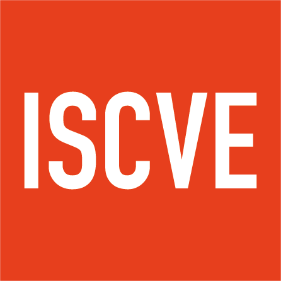                           Design Certiﬁcate